										Утвержденоприказом МОиН Челябинской областиот 30 декабря 2013 г. № 01-5087ПОЛОЖЕНИЕо соревнованиях по русским шашкам на первенство Министерства образования и науки Челябинской области1. ОБЩИЕ ПОЛОЖЕНИЯСоревнования по русским шашкам на первенство Министерства образования и науки Челябинской области  (далее – областные соревнования) в 2014 году проводятся в целях:пропаганды здорового образа жизни среди подрастающего поколения;формирование у подрастающего поколения через занятия физической культурой и спортом позитивных жизненных установок;дальнейшей популяризации физической культуры среди детей и подростков;модернизации системы физического воспитания в образовательных учреждениях;создания единой системы соревнований для обучающихся;поддержки талантливой молодежи.2. ОРГАНИЗАТОРЫ СОРЕВНОВАНИЙОбщее руководство  проведением областных соревнований осуществляет   Министерство образования и науки Челябинской области (далее МОиН Челябинской области). Подготовка и проведение соревнований возлагается на Государственное бюджетное образовательное учреждение дополнительного образования детей Областную   детско-юношескую спортивную школу  (далее ГБОУДОД ОДЮСШ).  По месту проведения соревнований ответственность  за  подготовку  мест соревнований, прием и размещение участников, представителей, тренеров,  судей, организацию питания, медико-санитарное обслуживание и соблюдение техники   безопасности   возлагается  на  муниципальные органы  управления   образованием  и учреждения физкультурно-спортивной направленности, подведомственные органам местного самоуправления и МОиН ой области. Непосредственное проведение областных соревнований осуществляет главная судейская коллегия утвержденная ГБОУДОД ОДЮСШ.3.ПОРЯДОК  ПРОВЕДЕНИЯОбластные соревнования проводятся в соответствии с правилами соревнований по шашкам, утвержденными Министерством спорта, туризма и молодежной политики  Российской Федерации.I этап – соревнования в образовательных учреждениях.II этап – первенства муниципальных образований. III этап – областные соревнования проводятся (по согласованию) в помещении  Городского шахматного клуба (адрес: г. Челябинск, ул. Свободы, 14).Система проведения соревнований круговая (Швейцарская) в зависимости от количества участников в каждой группе.               4.УЧАСТНИКИ СОРЕВНОВАНИЙК участию в соревнованиях допускаются победители и призёры районов г.Челябинска, городов и районов Челябинской области по всем возрастным группам, а также персонально приглашённые по решению областной федерации шашек.5. НАГРАЖДЕНИЕ	Участники, занявшие 1-3 места, награждаются дипломами МОиН Челябинской области, и памятными призами.6.СРОКИ ПРЕДОСТАВЛЕНИЯ ЗАЯВОК И НЕОБХОДИМЫЕ ДОКУМЕНТЫ            Подтверждение   на  участие  в  областных соревнованиях высылаются shtandler@inbox.ru . Информация по тел. 351 263-63-17.  Руководители предъявляют в день приезда в комиссию по допуску следующие документы:1.Заявку на участие по установленной форме, заверенную руководителем направляющей организации и врачом.2.Напротив фамилии каждого участника команды должна стоять отметка о допуске к соревнованиям, подпись врача, дата осмотра, личная печать врача.  Ниже списка должно быть указано общее количество допущенных участников, заверенное подписью, печатью врача и печатью медицинского учреждения. Отметка врача действительна в течение 7 дней с момента осмотра.3.Спортсмены моложе на один год, чем возраст участников, указанный в условиях проведения соревнований по виду спорта,   представляют в комиссию по допуску дополнительную справку, заверенную врачом, письменное разрешение родителей и письменное разрешение личного тренера на участие в данных соревнованиях.  Указанные документы должны быть заверены руководителем направляющей организации.4.Свидетельство о рождении или паспорт на каждого участника.5.Справки обучающихся с фотографиями на каждого участника, заверенные директором образовательного учреждения (печать ставится на угол фотографии обучающегося).6.Страховой полис обязательного медицинского страхования и оригинал
договора о страховании жизни и здоровья от несчастных случаев на каждого
участника.По результатам проверки документов составляется протокол комиссии по допуску участников. На  основании  протокола  комиссии,  участник (спортсмены, руководитель команды, тренеры и другой обслуживающий персонал) считается официально допущенным к областным соревнованиям.Протест  на  решение  комиссии  по  допуску  участников  подается руководителем в комиссию по допуску и должен быть рассмотрен ею в день приезда.7. ФИНАНСОВЫЕ УСЛОВИЯ Финансовое обеспечение проведения областных соревнований на первенство Министерства образования и науки Челябинской области проводится в соответствии с утвержденной сметой расходов за счет средств ГБОУДОД ОДЮСШ, выделяемых в виде субсидий на возмещение нормативных затрат, связанных с оказанием, в соответствии с 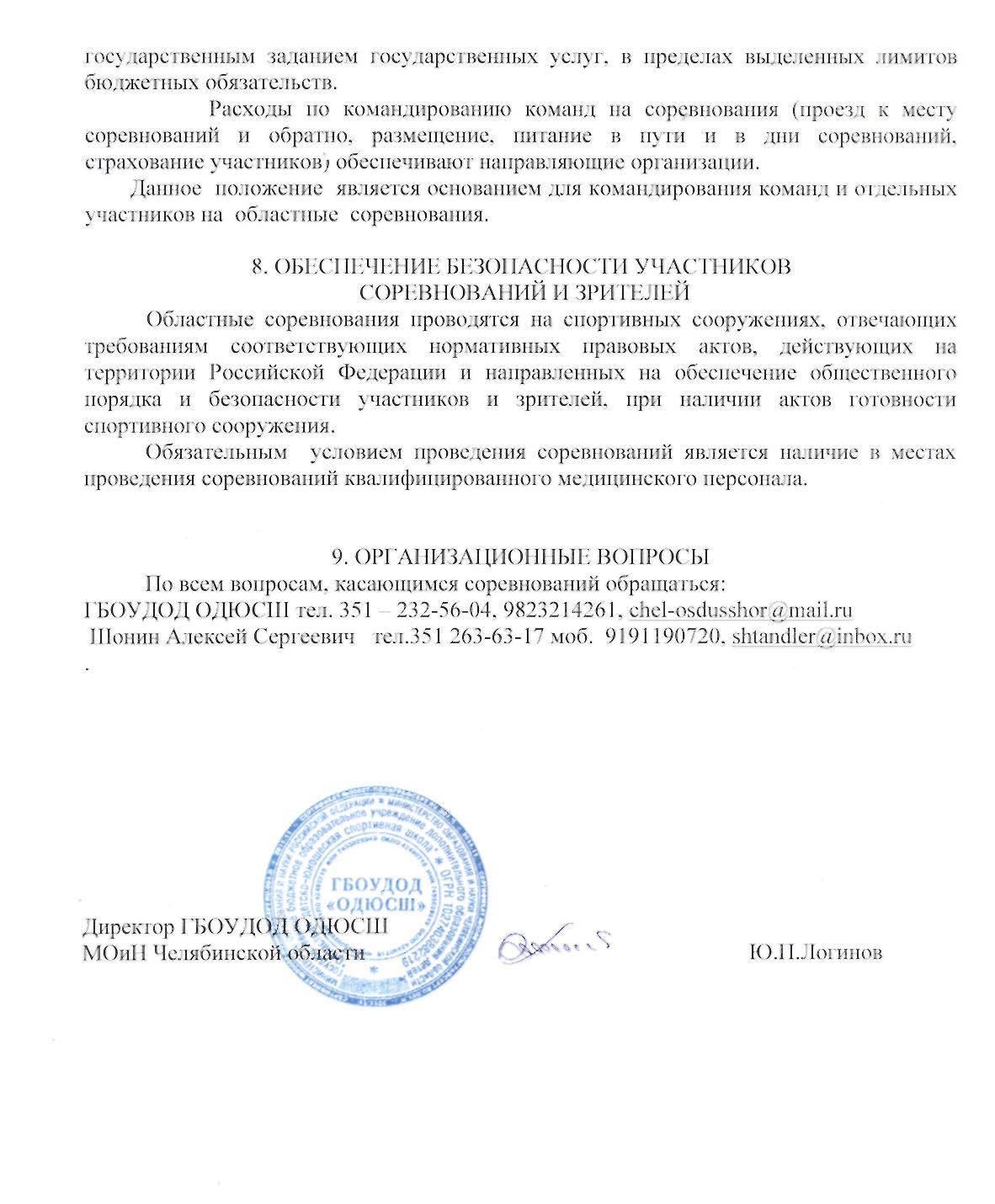 Русские шашкиЮноши, девушки 1996 – 2000 г.р.24-26 января 2014 г.Русские шашкиЮноши, девушки 2001 – 2006 г.г.р. 31 января – 2 февраля февраля 2014 г.